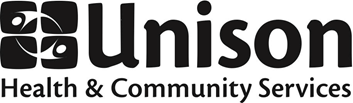 JOB POSTINGCommunity Health PhysicianFull time, Locum (December 1, 2021 to April 15, 2022) 35 hours per week (salaried position) $285,234.76 per annumUnison Health and Community Services is a non-profit, community-based organization that serves neighbourhoods in North West Toronto. Operating out of six locations, Unison offers core services that include primary health care, counselling, health promotion, Early Years programs, legal services, harm reduction programs, housing assistance, adult protective services, Pathways to Education™ and a Diabetes Education Program. Unison’s mission is working together to deliver accessible and high quality health and community services that are integrated, respond to needs, build on strengths and inspire change.We are working from an inclusive, sex positive, harm reduction, anti-racist, pro-choice, anti-oppression, and participatory framework in addressing the issue of access to health care for our mandated priority populations encompassing all the determinants of health. Unison Health and Community Services is committed to working from an inclusive, pro-choice, sex positive, harm reduction, anti-racist, anti-oppression and participatory framework.  We are seeking an experienced physician to join the Clinical and Allied Health Team at our Keele-Rogers site. The Community Health Physician will have strong clinical and interpersonal skills to complement our team. Responsibilities include primary care to clients and their families within a multi-disciplinary, collaborative care model that emphasizes client centered care within a harm reduction and health promotion framework that incorporates client education.The successful candidate will have:Demonstrated experience in community-based primary care settings; Demonstrated knowledge of and sensitivity to the impact of social, economic, environmental and cultural issues on health; Ability to work as part of an interdisciplinary team of clinical and program staff; License to practice medicine and membership in good standing with the College of Physicians and Surgeons of Ontario; Experience serving Unison’s priority populations (people with mental health and addictions, seniors with complex needs, LGBTTQ2+, and youth facing barriers) an asset;Ability to speak a second language an asset. Interested candidates are asked to email a résumé with covering letter by Thursday, December 16, 2021 at 4:00 p.m. to:Hiring Committee – Locum Physician, Keele-Rogers SiteUnison Health and Community ServicesHirings@unisonhcs.orgPlease cite UN_2021_032 in the subject line of the email.Please be advised that our organization requires all staff, students, and volunteers to be fully vaccinated.  Proof of vaccination can be obtained from the Ministry site.We welcome applications from people who are reflective of the diverse communities we serve, including those who might need accommodation.Where needed, accommodations for applicants with disabilities will be provided, on request, to support their participation in all aspects of the recruitment process.Please note that due to the volume of applications, only those applicants selected for interviews will be contacted.